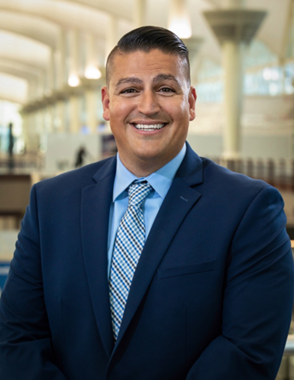 Richard Brannan
Director of Field Maintenance
Denver International AirportRichard Brannan has more than 25 years of maintenance and equipment operating experience and is a long-time leader in public agency and aviation field maintenance.  He currently serves as the Director of Field Maintenance for Denver International Airport (DEN), the 3rd busiest airport in the world.In his role, Rich is responsible for the day-to-day operations of Field Maintenance, overseeing more than team members managing the Field Maintenance, Field Paint and Field Graphics departments. He is responsible for the strategic direction, budgeting and oversight for maintaining 53 square miles of Airside and Landside airport property. This includes all painting on the airfield and roadway network, all signage on the airfield, roadways and wayfinding, erosion and MS4 control, mowing operations, special events, pavement management, emergency response, The Federal Aviation Administration PART 139 compliance, and all airside snow removal operations. 